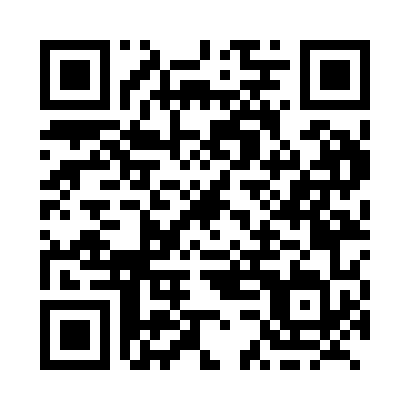 Prayer times for Gosport, Ontario, CanadaWed 1 May 2024 - Fri 31 May 2024High Latitude Method: Angle Based RulePrayer Calculation Method: Islamic Society of North AmericaAsar Calculation Method: HanafiPrayer times provided by https://www.salahtimes.comDateDayFajrSunriseDhuhrAsrMaghribIsha1Wed4:306:021:086:078:159:472Thu4:286:001:086:088:169:493Fri4:265:591:086:098:179:514Sat4:245:571:086:098:189:525Sun4:225:561:086:108:209:546Mon4:205:551:076:118:219:567Tue4:195:531:076:118:229:578Wed4:175:521:076:128:239:599Thu4:155:511:076:138:2410:0110Fri4:135:501:076:138:2510:0211Sat4:125:491:076:148:2710:0412Sun4:105:471:076:158:2810:0613Mon4:085:461:076:158:2910:0714Tue4:075:451:076:168:3010:0915Wed4:055:441:076:178:3110:1016Thu4:035:431:076:178:3210:1217Fri4:025:421:076:188:3310:1418Sat4:005:411:076:198:3410:1519Sun3:595:401:076:198:3510:1720Mon3:575:391:076:208:3610:1821Tue3:565:381:086:208:3710:2022Wed3:555:371:086:218:3810:2123Thu3:535:371:086:228:3910:2324Fri3:525:361:086:228:4010:2425Sat3:515:351:086:238:4110:2626Sun3:495:341:086:238:4210:2727Mon3:485:341:086:248:4310:2928Tue3:475:331:086:258:4410:3029Wed3:465:321:086:258:4510:3130Thu3:455:321:096:268:4610:3331Fri3:445:311:096:268:4710:34